Об организации работы по физическому воспитанию обучающихся в муниципальных образовательных учреждениях, подведомственных департаменту образования Администрации городаИнформация о спортивных объектахНа 01.01.2017 года деятельность по физическому воспитанию детей осуществляют 95 образовательных организаций, подведомственных департаменту образования Администрации города, из них:40 общеобразовательных организаций, 8 из которых реализуют образовательную программу дошкольного образования;54 дошкольных образовательных учреждений;– 1 организация дополнительного образования – МАОУ ДО «Центр плавания «Дельфин».Информация о спортивных объектах в общеобразовательных организациях, подведомственных департаменту образования Администрации города* В числителе указано количество образовательных организаций, в знаменателе – количество спортивных объектов по типам.Информация о деятельности спортивных центров с универсальными игровыми заламиЗа период 2012-2016 годов на территориях муниципальных общеобразовательных учреждений построены 6 спортивных центров                              с универсальными игровыми залами: МБОУ лицей № 1, лицей № 3, СОШ № 27, 38, 10 с УИОП, 26.Данные спортивные сооружения названы быстровозводимыми, так как они выполнены из металлического каркаса с ограждающими конструкциями наружных стен и покрытия из сэндвич-панелей заводского изготовления.Спортивный центр представляет собой отдельно стоящее одноэтажное здание размером   в плане 30х48 м, в составе которого 2 универсальных игровых зала размерами 18х30 и 12х24 м с покрытием пола из специального спортивного синтетического покрытия. При каждом спортивном зале имеются раздевалки, душевые, санузлы. Большой спортивный зал имеет зону болельщиков, оборудованную зрительскими трибунами. В здании также имеются: гардероб, санузел для маломобильных групп населения, помещение охраны, медицинский кабинет, тренерская. Единовременная пропускная способность объекта составляет 60 учащихся без учёта зрителей.  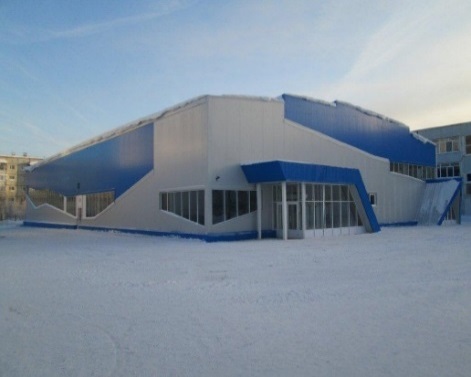 Строительство спортивных центров рассматривалось с учетом острой нехватки спортивных площадей и возможностью эксплуатации объектов несколькими образовательными организациями. Ввод в эксплуатацию спортивных сооружений значительно расширил возможности образовательных организаций для реализации третьего часа урока физической культуры, организации дополнительного образования и внеурочной деятельности школьников, проведения городских массовых мероприятий, организации учебно-тренировочных занятий спортивных школ и федераций, не имеющих собственных помещений.График работы спортивных центров – с 08.00 до 20.00 часов 6 дней в неделю. Максимальная загруженность одного спортивного зала 12 часов в один день (72 часа в неделю). В МБОУ СОШ № 38 в спортивных залах проводятся:уроки физической культуры для обучающихся 1–11 классов; занятия по хореографии в рамках дополнительного образования, занятия в рамках внеурочной деятельности военно-патриотического клуба «Ратник» и спортивного клуба «Океания»;учебно-тренировочные занятия по каратэ ОО «Кекусенкай ХМАО «Сургутская школа Киокушинкай»; учебно-тренировочные занятия по спортивному туризму МАОУ ДО ЦП «Дельфин». В МБОУ лицей № 1:уроки физической культуры и занятия спецмедгрупп по физической культуре; занятия объединений дополнительного образования: «Юные судьи туристских соревнований»; «Баскетбол»; «Футбол»; «Школа безопасности»; «Гимнастика»; «Волейбол»; занятия военно-патриотического объединения «Гром»;учебно-тренировочные занятия по легкой атлетике МБУ ДО ЦФП «Надежда».В МБОУ лицее № 3: уроки физической культуры;занятия физкультурно-спортивной направленности в рамках дополнительного образования: «Волейбол»; «Легкая атлетика»;занятия физкультурно-спортивной направленности в рамках внеурочной деятельности обучающихся;учебно-тренировочные занятия муниципальных спортивных школ: МБУ ДО ЦФП «Надежда» по легкой атлетике и спортивным танцам; МБУ ДО СДЮСШОР №1 по волейболу, МБУ ДО СДЮСШОР «Югория» имени Пилояна А.А. по спортивной аэробике.В МБОУ СОШ № 27:учебные занятия по физической культуре, а также занятия спецмедгрупп по физической культуре;занятия физкультурно-спортивной направленности в рамках дополнительного образования: «Волейбол»; «Туризм»;занятия в рамках внеурочной деятельности обучающихся военно-патриотического объединения «Застава», а также занятия спортивной направленности для обучающихся;учебно-тренировочные занятия муниципальных спортивных школ: МБУ ДО СДЮСШОР № 1 по легкой атлетике, художественной гимнастике; МБУ ДО СДЮСШОР «Югория» имени Пилояна А.А. по баскетболу, спортивной аэробике, МБУ ДО СДЮСШОР «Аверс» по волейболу.В МБОУ СОШ № 26:уроки физической культуры, а также занятия спецмедгрупп по физической культуре;занятия физкультурно-спортивной направленности в рамках дополнительного образования: «Баскетбол», «Спринтер»;занятия в рамках внеурочной деятельности спортивного клуба «Торнадо»;учебно-тренировочные занятия муниципальных спортивных школ и федераций: МБУ ДО СДЮСШОР «Ермак» по дзюдо; МБУ ДО «СДЮСШОР «Югория» имени Пилояна А.А. по баскетболу, гиревому спорту; некоммерческого партнерства спортивного клуба «Кэмпо» по тхэквандо; некоммерческого партнерства Центра физического развития «Атлет» по мини-футболу.В МБОУ СОШ № 10 с УИОП:уроки физической культуры;занятия физкультурно-спортивной направленности в рамках дополнительного образования по футболу;занятия в рамках внеурочной деятельности спортивного клуба и объединения «Здоров-Я»;учебно-тренировочные занятия муниципальных спортивных школ и федераций: МБУ ДО СДЮСШОР «Югория» по гимнастике, баскетболу, вольной борьбе; ООО «Теннисная академия» по большому теннису.В спортивных центрах проводятся городские массовые мероприятия различной направленности, муниципальные, окружные этапы спортивных соревнований. В 2016 году состоялись: муниципальный этап Президентских состязаний и Президентских спортивных игр, прием контрольных нормативов ВФСК «Готов к труду и обороне», городской смотр строя и песни среди учащихся 4-х классов общеобразовательных учреждений, слет школьных спортивных клубов, региональный этап Всероссийских соревнований по образовательной робототехнике «Инженерные кадры России», специализированная выставка «Образование и карьера», муниципальный смотр-конкурс «Стань заметнее на дороге». Кроме того, в спортивных залах проводятся соревнования муниципальных спортивных школ и федераций, а также мероприятия в рамках Дня семейного спорта.  Организация физического воспитания в муниципальных образовательных организациях Физическое воспитание учащихся в муниципальных образовательных организациях осуществляется через:преподавание учебного предмета «Физическая культура»;проведение учебно-тренировочных занятий в объединениях спортивной направленности в системе дополнительного образования;проведение учебно-тренировочных занятий в секциях организаций дополнительного образования города спортивной направленности;систему внеурочной деятельности обучающихся, проведение физкультурных и массовых спортивных мероприятий.В муниципальных дошкольных образовательных учреждениях в 2014 году вступил в действие федеральный государственный стандарт дошкольного образования, одна из задач которого – охрана и укрепление физического и психического здоровья детей, в том числе их эмоционального благополучия. Содержание программы дошкольного образования включает образовательную область – физическое развитие. В 2016-2017 учебном году в дошкольных организациях 22 969 человек посещают занятия по физической культуре. 	  Успешное решение поставленных задач дошкольного образования по физическому воспитанию осуществляется при комплексном использовании рационального режима, питания, закаливания, движения (утренняя гимнастика, развивающие упражнения, спортивные игры, физкультурные занятия).В 2016 году во всех дошкольных образовательных учреждениях реализуется проект «Информационно-технологическое обеспечение реализации основной образовательной программы дошкольного образования в образовательной области «Физическое развитие». Цели проекта – создание условий для интеграции науки и практики в среде дошкольного образования, создание комплекса условий реализации основной образовательной программы дошкольного образования для обеспечения полноценного развития личности обучающихся в образовательной области «Физическое развитие».Инструкторами по физической культуре разработаны и реализуются программы, проекты: «Богатырское здоровье» (ДОУ № 40 «Снегурочка»); «Игры нашего детства», «Мы любим спорт», «Я хочу здоровым быть» (ДОУ № 61 «Лель»); «Маленькие олимпийцы» (ДОУ № 77 «Бусинка»); «Выносливость – залог здоровья!» (ДОУ № 81 «Мальвина»); «Будь здоров, малыш!», «Играйте на здоровье», (ДОУ №41 «Рябинушка»).В муниципальных общеобразовательных учреждениях содержание образования по физической культуре определяется общеобразовательными программами, разрабатываемыми образовательными учреждениями самостоятельно на основе Федерального государственного образовательного стандарта общего образования и примерных основных образовательных программ. Реализация образовательных программ в области физической культуры и спорта направлена на физическое воспитание личности, приобретение знаний, умений и навыков в области физической культуры и спорта, физическое совершенствование, формирование культуры здорового и безопасного образа жизни, укрепление здоровья, выявление и отбор наиболее одаренных детей и подростков.Учебные занятия по физической культуре в общеобразовательных организациях посещают 44 034 человек. Численность учащихся, отнесенных по состоянию здоровья к спецмедгруппе, составляет 569 человек, из общего числа которых посещают занятия в спецмедгруппе 475 человек. В муниципальной системе образования функционируют спортивные классы, которые созданы с целью обеспечения условий для рационального сочетания образовательного и учебно-тренировочного процессов, осуществления спортивной подготовки одарённых, перспективных обучающихся.В МАОУ ДО «Центр плавания «Дельфин» основной целью деятельности является реализация дополнительных общеобразовательных (общеразвивающих) программ, направленных на формирование культуры здорового и безопасного образа жизни детей, укрепление здоровья обучающихся, удовлетворение их индивидуальных потребностей в нравственном и физическом совершенствовании, а также выявление и поддержка детей, проявивших выдающиеся способности в спорте и детей с ограниченными возможностями здоровья. Учреждение осуществляет работу по дополнительным общеразвивающим программам, которые реализуются для детей с 5 до 18 лет и рассчитаны на 3 - 4 года. 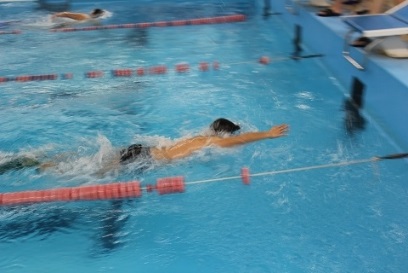 В соответствии с приказами департамента образования Администрации города от 29.01.2016 № 12-27-43/16-0-0 «Об организации деятельности менеджерских и тьюторских центров по развитию дополнительного образования в образовательных организациях, подведомственных департаменту образования Администрации города, от 11.10.2016 № 12-27-677/16 «Об утверждении плана деятельности менеджерского и тьюторских центров по реализации мероприятий «дорожной карты» по развитию дополнительного образования в 2016-2017 учебном году» МАОУ ДО «Центр плавания «Дельфин» осуществляет деятельность в статусе тьюторского центра по теме: «Технологии разработки и реализации образовательных туристических программ: от разработки маршрутов до участия в туристическом походе».Развитие дополнительного образования спортивно-физкультурной направленностиВ 2016-2017 учебном году в общеобразовательных учреждениях, дошкольных образовательных учреждениях и МАОУ ДО ЦП «Дельфин» в 26 видах спорта заняты 12 958 человек. Наиболее распространенные и востребованные виды спорта: плавание – 5 637 чел.,шахматы –  1 454 чел.,волейбол –  734 чел., баскетбол 561 чел., шашки 526 чел.,легкая атлетика 434 чел., фитнесс-аэробика 334 чел., спортивный туризм 312 чел.,футбол 340 чел.,пулевая стрельба 239 чел.В соответствии с приказом департамента образования Администрации города от 22.09.2016 № 12-27-623/16 утверждена дорожная карта по развитию шахматного образования в подведомственных образовательных организациях на 2016-2018 годы. В 2016 году на базе 11 общеобразовательных организаций и 4 дошкольных образовательных учреждений на стартовом и базовом уровнях реализуются дополнительные общеобразовательные программы по шахматам.  Муниципальные спортивные школы, спортивные федерации, молодежные общественные объединения организуют работу секций, клубов, студий на базе образовательных учреждений, создавая для детей дополнительные возможности   обучения и развития. В 2016-2017 учебном году в образовательных организациях проводятся занятия спортивных секций муниципальных спортивных школ, негосударственных учреждений и спортивных федераций:на базе 37 образовательных организаций в 270 группах организованы занятия по различным видам спорта для 3242 обучающихся;на базе 38 образовательной организации реализуются дополнительные общеразвивающие программы в 149 группах для 2310 обучающихся 10 негосударственными организациями: НП ЦФР «Атлет», НП СК «КЭМПО», ОО «Клуб реального Айкидо г. Сургут», ОО «Федерация бокса города Сургута», Сургутская ОО «Федерация тайского бокса Муай тай», РООВВА «Саланг», ОО «Федерация Кёкусинкай каратэ-до России», Федерация танцевального спорта ХМАО – Югры, федерация футбола города Сургута, ОО «Федерация тенниса Сургута». Занятия осуществляются в соответствии с требованиями СанПиН с 08.00 до 20.00 часов. Спортивные федерации, молодежные общественные объединения организуют работу секций, клубов, студий, создавая для детей дополнительные возможности  обучения и развития.  Физическая культура и спорт среди детей с ограниченными возможностями здоровья В муниципальных бюджетных общеобразовательных организациях в 2016-2017 учебном году обучаются:748 детей с ограниченными возможностями здоровья;256 детей-инвалидов;70 детей-инвалидов с ограниченными возможностями здоровья.Организация занятий физической культурой учащихся, отнесенных по результатам медицинских осмотров к СМГ (спецмедгруппе), регламентируется локальными актами образовательных учреждений, которыми утверждаются расписание занятий, рабочая программа, состав учащихся в группе.Из 1074 учащихся с ОВЗ и инвалидностью занимаются физической культурой совместно с другими учащимися (инклюзивно) 601 ребенок, в 393 классах. Особенности организации образовательного процесса для детей с ОВЗ отражены в адаптированных рабочих программах педагогов.  В 13 общеобразовательных организациях созданы 35 групп для занятий адаптивной физической культурой.Шестью общеобразовательными организациями организовано взаимодействие с лечебно-профилактическими учреждениями в части проведения лечебной физической культуры для детей, нуждающихся в ЛФК.Вовлечение детей с ОВЗ детей с инвалидностью к занятиям физической культурой и спортом является одним из направления деятельности МАОУ ДО «Центр плавания «Дельфин». В 2016-2017 учебном году дети-инвалиды и дети с ограниченными возможностями здоровья занимаются адаптивным оздоровительным плаванием в оздоровительных группах и группах лечебного плавания (26 человек). 	С детьми-инвалидами и детьми с ограниченными возможностями здоровья, в центре плавания «Дельфин» работают два тренера-преподавателя высшей квалификационной категории. Центр плавания «Дельфин» обладает материально–техническими ресурсами: укомплектован спортивным инвентарем и оборудованием, необходимым для занятий, в достаточном количестве. Установлены поручни в коридорах, душевых и туалетах, учреждение дополнительно оборудовано специальными световыми устройствами для предупреждения о чрезвычайной ситуации для детей с нарушением слуха.Обучающиеся отделения адаптивного оздоровительного плавания принимают участие в соревнованиях различного уровня, достигают высоких результатов                 в спортивной деятельности. В 2016 году ими было завоевано на окружных соревнованиях – 6 медалей (в 2015 году 13 медалей), на всероссийских соревнованиях 29 медалей (в 2015 году 40 медалей). Уменьшение количества медалей на всероссийском уровне вызвано уменьшением участников соревнований.Один спортсмен входит в резервный состав сборной России (Беспятов Анатолий (мужчины).Социальными партнерами центра плавания «Дельфин» по работе с детьми-инвалидами и детьми с ограниченными возможностями здоровья являются, прежде всего, родители (законные представители), а также Муниципальное бюджетное учреждение «Центр физической подготовки «Надежда» (г. Сургут) и БУ ХМАО–Югры «Центр спорта инвалидов» (г. Ханты-Мансийск).Внедрение Всероссийского физкультурно-спортивного комплекса «Готов к труду и обороне»На основании Указа   Президента Российской    Федерации  от 24.03.2014 № 172 «О Всероссийском физкультурно-спортивном комплексе «Готов к труду и обороне» (ГТО)», распоряжения Губернатора Ханты-Мансийского автономного округа – Югры от 14.04.2014 № 214-рг «О внедрении Всероссийского физкультурно-спортивного комплекса «Готов к труду и обороне» в Ханты-Мансийском автономном округе – Югре», распоряжения Губернатора Ханты-Мансийского автономного округа – Югры от 30.06.2014  № 453-рг «Об утверждении плана мероприятий по поэтапному внедрению Всероссийского физкультурно-спортивного комплекса «Готов к труду и обороне» на период 2014–2017 годов на территории Ханты-Мансийского автономного округа – Югры», поручений Губернатора Ханты-Мансийского автономного округа – Югры от 13.03.2014 по итогам совещания по вопросам развития массового спорта в Ханты-Мансийском автономном округе – Югре во всех образовательных учреждениях, подведомственных департаменту образования, введен Всероссийский физкультурно-спортивный комплекс «Готов к труду и обороне» в начальных классах. 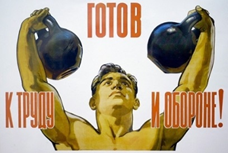 Целью Всероссийского физкультурно-спортивного комплекса «Готов к труду и обороне» является повышение эффективности использования возможностей физической культуры и спорта в укреплении здоровья, гармоничном и всестороннем развитии личности, воспитании патриотизма и обеспечение преемственности в осуществлении физического воспитания населения.Результаты внедрения Всероссийского физкультурно-спортивного комплекса «Готов к труду и обороне» в 2016 году:Развитие школьных спортивных клубов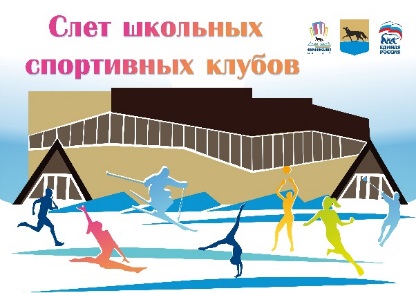 На основании приказа департамента образования от 02.12.2014 № 02-11-788/14 «О создании и развитии школьных спортивных клубов» активно развивается деятельность школьных спортивных клубов. В 2016-2017 учебном году в 40 общеобразовательных организациях функционируют школьные спортивные клубы, участниками которых являются 4 399 человек. На протяжении четырех лет проходит слет школьных спортивных клубов. Задачи слета: пропаганда ценностей здорового и активного образа жизни среди педагогических работников, учащихся и их родителей (законных представителей); привлечение внимания общественности города к результатам поэтапного внедрения Всероссийского физкультурно-спортивного комплекса «Готов к труду и обороне».В апреле 2016 года состоялся IV слет школьных спортивных клубов, участниками которого стали 38 команд образовательных организаций, более 250 человек из числа обучающихся, педагогических работников, родителей (законных представителей). Командам-победителям вручаются переходящие кубки Главы города, всем командам – сертификаты участников. Организация массовых спортивных соревнований различного уровняВ 2016 году обучающиеся и воспитанники муниципальных образовательных организаций стали участниками более 100 соревнований, состязаний, конкурсов и фестивалей спортивной направленности. Среди них:муниципальный и региональный этапы Всероссийских спортивных игр школьников «Президентские игры» и спортивные соревнования «Президентские состязания. В муниципальном этапе состязаний приняли участие 1632 учащихся из 34 образовательных организаций. В муниципальном этапе Всероссийских спортивных игр школьников «Президентские спортивные игры» приняли участие 1100 обучающихся из 34 образовательных организаций;мероприятия, приуроченные к Всероссийскому дню здоровья в 40 общеобразовательных организациях;муниципальный этап Губернаторских состязаний среди дошкольных образовательных учреждений; фестиваль – конкурс «Юный шахматист» с участием 363 человек из 37 ДОУ. Спортивные сооружения и места, оборудованные для проведения занятий физической культурой и спортомКол-во общеобразовательных организаций, имеющих спортсооружения и места, оборудованные для проведения занятийСпортивные сооружения и места, оборудованные для проведения занятий физической культурой и спортомВсего *Спортивные залы:39/77Открытые плоскостные спортивные сооружения (всего), из них32/67Футбольное поле11/11Баскетбольная площадка9/10Волейбольная площадка9/9Площадка для подвижных игр19/28Хоккейная или ледовая площадка3/3Спортивно-развивающая площадка (ядра, гимнастические городки)6/6Беговые дорожки:18/18Сектор для прыжков в длину14/14Сектор для метания6/6Плавательные бассейны (всего), из них:7/825-метровые6/6Иных размеров2/2№Наименование учреждения, направление спортивных классов 2016-2017 учебный год2016-2017 учебный год№Наименование учреждения, направление спортивных классов Кол-во классовКол-во обучающихся1Муниципальное бюджетное общеобразовательное учреждение средняя общеобразовательная школа № 3 (хоккей)2432Муниципальное бюджетное общеобразовательное учреждение средняя общеобразовательная школа № 18 имени В.Я. Алексеева (хоккей)2403Муниципальное бюджетное общеобразовательное учреждение средняя общеобразовательная школа № 19 (волейбол, баскетбол)2 (подгруппы по направлению «Спортивные технологии»)144Муниципальное бюджетное общеобразовательное учреждение средняя общеобразовательная школа № 26 (хоккей)250Итого8147Количество учащихся, сдавших нормативы ВФСК «ГТО», чел.Количество присвоенных знаков отличия6 238Общее количество: 1 906Из них:золото – 191;серебро – 1 256;бронза – 459.